Приложение 2  к решению Думы города Покачи от  29.04.2015 № 27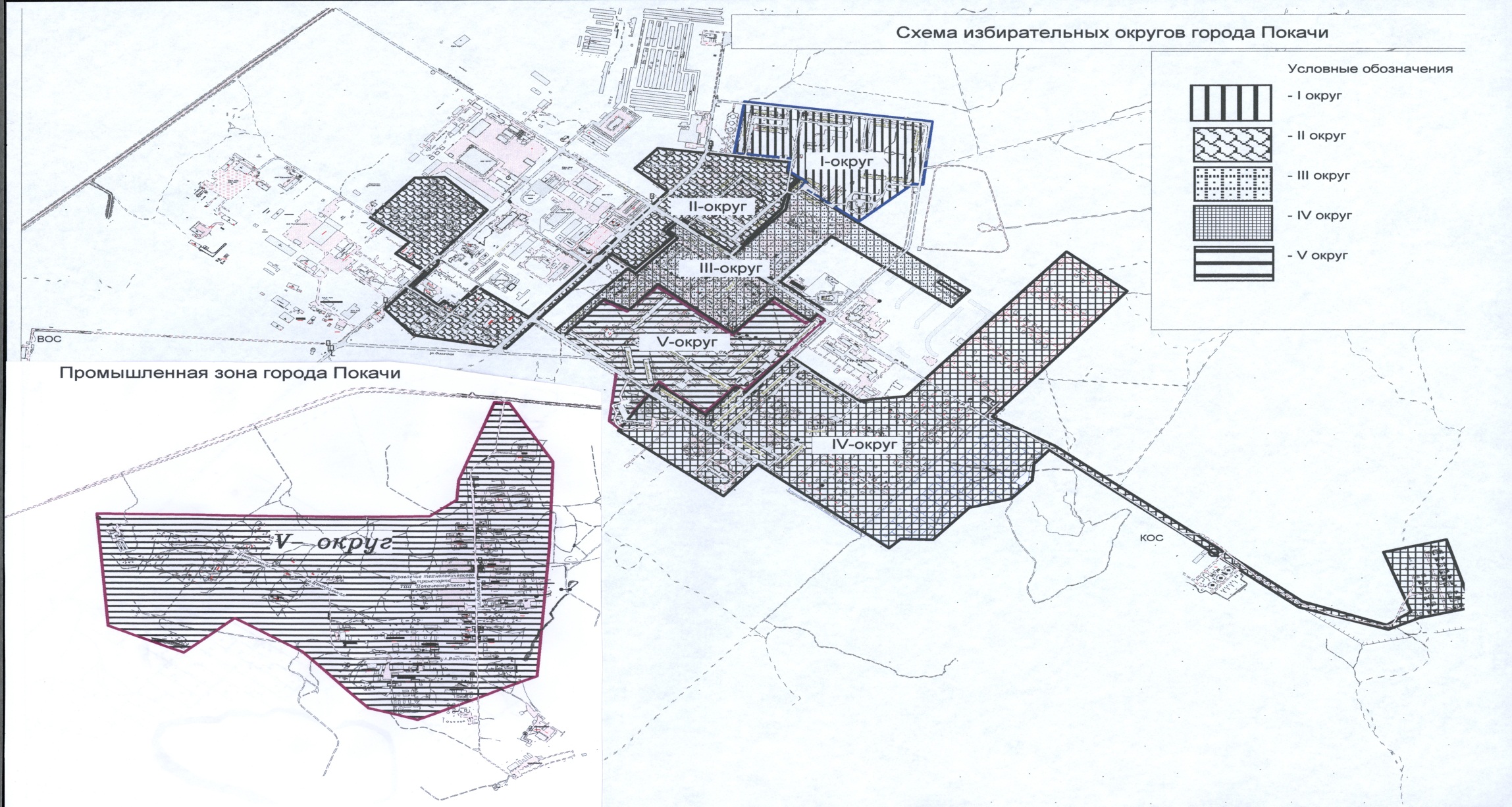 